Informació prèvia per complimentar l’autoinforme d’acreditacióIndicacions generals del documentEn vermell trobareu indicacions i aclariments complementaris als que hi ha a la Guia per a l’acreditació de les titulacions oficials de graus i de màster d’AQU Catalunya que és el document de referència que heu de consultar per elaborar aquest document.En verd s’han incorporat propostes/models de textos que el centre pot valorar, ampliar i modificar (o suprimir, si escau).Les propostes de millora que, com a conseqüència de la valoració que es fa a l’autoinforme, es relacionen en el seu apartat, s’han d’anar comentant en el seu estàndard corresponent.Les evidències  que s’aporten durant tot l’autoinforme s’han d’anar numerant seqüencialment al llarg de l’autoinforme, relacionar-les al final del mateix (apartat 5) i adjuntar-les finalment a l’espai virtual creat.Documentació de suport i consultaGuia per a l’acreditació de les titulacions universitàries de graus i de màster d’AQU CatalunyaInformes de seguiment de cursos acadèmics anteriorsAutoinformes d’acreditació de centre i informes d’acreditació de titulacionsIndicadors:Sistema d’Indicadors de Qualitat “SIQ” (accés públic)DataWareHouse (accés a través de la intranet)Accés als resultats d’enquestes de satisfacció: assignatures/mòduls, titulats i inserció laboral.Autoinformed’acreditacióFacultat de ...Bellaterra, 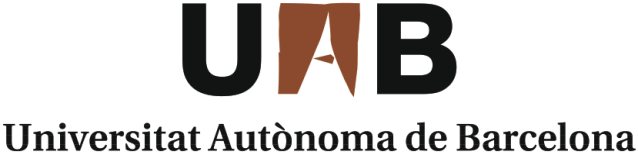 Índex automàtic del documentDades identificadores bàsiquesConvenis d’adscripció (si escau):Presentació del centreEn aquest apartat s’aportarà una visió global del centre aportant dades sobre les fites més significatives de la trajectòria del centre com ara l’evolució del nombre d’estudiants i graduats, el professorat, etc.Procés d’elaboració de l’autoinformeEn aquest apartat es descriurà el procés seguit en l’elaboració de l’autoinforme fent esment a la constitució i composició del Comitè d’Avaluació Intern (CAI), a la sistemàtica de recollida d’informació, participació dels grups d’interès, fase de consulta (exposició pública) i reflexió final, incloent una valoració de la qualitat del procés d’elaboració de l’autoinforme (compliment terminis, grau d’implicació, ...)Caldrà indicar la data d’exposició pública de l’autoinforme, si s’han presentat i recollit esmenes i la seva data i òrgan d’aprovació final. Valoració de l’assoliment dels estàndards d’acreditacióEl centre realitzarà una anàlisi basada en evidències sobre el grau d’assoliment de cada un dels 6 estàndards que s’avaluen. Els estàndards s’han de valorar a nivell de centre i de manera integradora, fent les mencions quan calgui a cada titulació. L’estàndard 6 sempre es presentarà a nivell de titulació. En el procés d’anàlisi i valoració dels diferents estàndards d’acreditació poden sorgir propostes de millora que caldrà indicar en cada estàndard i que fonamentaran el Pla de millora que es detalla a l’apartat 4 de l’autoinforme: Valoració final i propostes de millora.3.1. Estàndard 1: Qualitat del programa formatiu “El disseny de la titulació (perfil de competències i estructura del currículum) està actualitzat segons els requisits de la disciplina i respon al nivell formatiu requerit al MECES”.3.1.1. Perfil de competències de la titulació: El perfil de competències de la titulació és consistent amb els requisits de la disciplina i amb el nivell formatiu corresponent al MECES3.1.2. El pla d’estudis i l’estructura del currículum són coherents amb el perfil de competències i amb els objectius de la titulació. Per a la valoració d’aquests apartats, cal prendre en consideració, de forma general el grau de correspondència entre la memòria verificada, incloent-hi modificacions posteriors i la implantació real.Les evidències que cal aportar per avaluar aquest estàndard són les següents: Memòries verificades i informes de verificació (enllaç al web UAB)Modificacions posteriors de la titulació (Centre/OQD)Informes de seguiment (com a mínim, dos per a graus i un per a màster) (enllaç al web UAB)L’OQD facilita per a cada titulació el resum de totes les modificacions. El centre haurà d’incorporar una breu valoració d’aquestes.En aquest apartat s’ha de fer constar si es vol presentar una modificació per implantar al curs acadèmic següent. En aquest cas caldrà presentar les evidències corresponents (proposta de modificació, aprovació del centre i de la CAA si esca (Centre/OQD)3.1.3. Els estudiants admesos tenen el perfil d’ingrés adequat per a la titulació i el seu nombre és coherent amb el nombre de places ofertes. Els indicadors que cal considerar per avaluar aquest estàndard, concretament el punt 1.3,  són els següents:Per a cada titulació de grau:TAULA 1.1. Oferta, demanda i matrícula(*) entenem per “n” el darrer curs en que es porta a terme l’elaboració de l’autoinforme. La resta són dades evolutives que s’incorporaran sempre que es pugui. Cal fer una taula per a cada titulacióTaula 1.2. Nota de tallTaula 1.3. Nota d’accésTaula 1.4. Via d’accésTaula 1.5. Proves específiques d’accés (per aquelles titulacions del SUC que tenen una prova d’aptitud personal –PAP)Per a la valoració d’aquest estàndard, cal prendre en consideració, de forma general, els aspectes següents: Relació entre l’oferta i la demanda i la seva evolucióMatrícula en primera preferènciaNota d’accés i, si escau, de les proves específiques dutes a termeIdoneïtat de les vies d’accésProves específiques d’accés (si escau)Presència de la perspectiva de gènere en la impartició de la titulacióPer a cada titulació de màsters universitariTaula 1.1. Oferta, demanda i matrícula Taula 1.2. Procedència 1.3. Complements formatius (si n’hi ha) Per a la valoració d’aquest estàndard, cal prendre en consideració els aspectes següents:Ràtio oferta/demanda i la seva evolucióPerfil dels estudiants d’accés, en especial l’àmbit d’on provenen i la necessitat de cursar complements formatius. (afegir com a evidència una relació de les titulacions d’accés dels estudiants del darrer curs)Adequació i eficiència dels complementes formatius (si escau)Proves específiques d’accés (si escau)Reconeixement de crèditsPresència de la perspectiva de gènere en la impartició de la titulació:  document gènere UAB (OQD)+valoració centre3.1.4 La titulació disposa de mecanismes de coordinació docent adequats.Evidències que cal aportar per avaluar aquest apartat:Documentació referida a la coordinació de l’activitat docent (actes de reunions, protocols de coordinació, criteris d’avaluació comuns, etc.)Per a la valoració d’aquest estàndard, cal prendre en consideració els aspectes següents: Mecanismes de coordinació de l’activitat docent, incloent-hi planificació horària de l’estudi.3.1.5 L’aplicació de les diferents normatives té lloc de manera adequada i té un impacte positiu sobre els resultats de la titulació (Pendent OQD)Per a la valoració d’aquest estàndard, cal prendre en consideració els aspectes següents: Aplicació de la normativa de reconeixement de crèdits aportant com a evidència alguna sol·licitud i resolució de reconeixement de crèdits.3.2. Estàndard 2: Pertinència de la informació pública“La institució informa de manera adequada a tots els grups d’interès sobre les característiques del programa així com sobre els processos de gestió que en garanteixen la seva qualitat”.3.2.1. La institució publica informació veraç, completa, actualitzada i accessible sobre les característiques de la titulació i el seu desenvolupament operatiu La informació sobre tots els aspectes relacionats amb les titulacions impartides per la facultat es realitza a través:Espai general al web de la universitat: aquest espai conté informació actualitzada, exhaustiva i pertinent, en català, castellà i anglès, de les característiques de les titulacions, tant de graus com de màsters universitaris, els seus desenvolupaments operatius i resultats. Tota aquesta informació es presenta amb un disseny i estructura comuns, per a cada titulació, en el que es coneix com a fitxa de la titulació. Aquesta fitxa incorpora un accés públic al Sistema d’Indicadors de Qualitat (la titulació en xifres) que recull tots els indicadors d’accés/matrícula, professorat, taxes i resultats acadèmics, i la seva evolució. La gestió, actualització i manteniment del web de la UAB es fa de manera coordinada entre la Facultat, l’Àrea de Comunicació i de Promoció i l’Oficina de Qualitat Docent.Espai de centre al web de la universitat: cada facultat disposa d’un espai propi al web de la universitat on incorpora la informació d’interès del centre i de les seves titulacions. Ofereix informació ampliada i complementària de les titulacions i coordinada amb la informació de l’espai general. Es pot indicar quina és la informació rellevant i incorporar l’enllaç de la pàgina del Centre.Incorporar, si escau, els espais propis de les titulacions al web de la universitat (indicant la informació addicional que ofereixen aquests respecte al web del centre/universitat). Vetllar per a que la informació sigui homogènia i actualitzada.Incorporar, si escau, altres mitjans de difusió d’informació: taulells, material imprès, ...Incorporar la valoració del centre, incloent les dades de satisfacció dels titulats (enquesta de satisfacció de titulats: pregunta “La informació referent a la titulació al web és accessible i m’ha resultat útil”).3.2.2. La institució publica informació sobre els resultats acadèmics i de satisfacció.La UAB recull de forma centralitzada, i per a cada titulació de grau i de màster universitari, informació sobre els resultats acadèmics en consonància amb els requeriments del procés de seguiment (taxes de graduació, abandonament, eficiència, rendiment, èxit, no presentats per titulació; i qualificacions per assignatura/mòdul). Aquests resultats són d’accés públic mitjançant la fitxa de la titulació, ja esmentada en el subestàndard anterior, i s’actualitzen periòdicament.Així mateix, es publiquen a l’espai d’enquestes de satisfacció dels col·lectius del web de la UAB, les característiques i els resultats agregats de les diferents enquestes de satisfacció.Incorporar també si és disposa de memòries de curs del Centre.3.2.3. La institució publica el SGIQ en què s’emmarca la titulació i els resultats del seguiment i l’acreditació de la titulació.La Facultat difon de manera exhaustiva i agregada la política de qualitat i els processos del SGIQ i aquesta informació es pública a l’apartat web del centre (pestanya “els estudis”) (incorporar enllaç). Per facilitat l’accés a la informació del sistema de qualitat, l’accés al web es troba situat directament a la pestanya que conté la informació sobre les titulacions oficials impartides pel centre.El SGIQ de la Facultat va obtenir, al 2010 per part de l'AQU, l'avaluació positiva dins del programa AUDIT.El SGIQ marc de la UAB, del qual alguns processos s’apliquen de forma subsidiària a la Facultat, es d’accés públic des de l’espai de “Qualitat Docent” del web de la UAB.En ambdós casos el SGIQ consta del Manual del SGIQ i dels processos corresponents.Respecte als informes de seguiment, es poden consultar via intranet mitjançant el Gestor Documental i des del curs acadèmic 2012/13 també són d’accés públic al web de la universitat. Pel que fa al procés d’acreditació, els autoinformes d’acreditació i els informes d’acreditació de titulacions són d’accés públic al web de la universitat.Per a la valoració d’aquest estàndard, cal prendre en consideració els aspectes següents: La publicació, compleció i actualització de la informació referent a la titulació (característiques, desenvolupament i resultats). En especial, la publicació de la informació referent a la rendició de comptes a la societat.La facilitat d’accés a la informació publicada.Els informes de rendició de comptes a la societat que hagi publicat la institució (IST, autoinforme d’acreditació, memòries, etc.). 3.3. Estàndard 3: Eficàcia del sistema de garantia interna de la qualitat de la titulació “La institució disposa d’un sistema de garantia interna de la qualitat formalment establert i implementat que assegura, de forma eficient, la qualitat i la millora contínua de la titulació”.3.3.1. El SGIQ implementat té processos que garanteixen el disseny, l’aprovació, el seguiment i l’acreditació de les titulacions.Dins del procés d’adaptació de les titulacions a l’EEES, la UAB va dissenyar i aprovar la normativa per a l’elaboració del mapa de titulacions de la universitat i les memòries corresponents:Mapa de títols de grau de la UAB (Consell de Govern, 07/11/2007)Normativa per a l’elaboració dels plans d’estudis de les titulacions de grau (Consell de Govern, 19/12/2007)Normativa dels estudis de màster de la UAB (Consell de Govern, 13/07/2011).Disseny i aprovació d’una nova titulació:Al curs acadèmic xxxx/xxxx  la Facultat programa un conjunt de XX titulacions de Grau i XX titulacions de Màster universitari, totes elles dissenyades, aprovades i verificades positivament seguint:el procés estratègic “PE3-Verificació de titulacions de graus i de màster universitari” del SGIQ, que concreta de forma detallada i completa les tasques i els agents implicats. (incorporar enllaç al procés del centre (annex centre+ procés marc)la Guia per a l’elaboració i la verificació de les propostes de titulacions universitàries de grau i de màster d’AQU.Les memòries de titulacions s’elaboraren per la comissió nomenada “ad hoc” pel centre  (indicar la seva composició. Si és possible, adjuntar com a evidència el nomenament/composició de la  comissió d’alguna titulació). L’aprovació de les memòries correspon a la Junta del centre (o comissió delegada) i a la Comissió d’Afers Acadèmics de la Universitat (òrgan delegat del Consell de Govern), amb representació dels diferents estaments (PDI, estudiants i PAS). La creació de la titulació va ser aprovada, a més de per les dues comissions comentades anteriorment, pel Consell de Govern i el Consell Social de la Universitat.Aquest procés s’ha aplicat a les titulacions que són objecte d’avaluació en el present autoinforme d’acreditació i la implantació del procés es valora positivament ja que ha permès el disseny i l’aprovació de les titulacions sense cap anomalia, aconseguint la verificació favorable de les titulacions. Valoració del centre del funcionament del procés.Com a evidència específica del procés de verificació, s’adjunta la documentació d’aprovació a la UAB d’una de les titulacions del centre (Incorporar un enllaç. L’OQD facilitarà aquest document). La universitat publica al web les memòries i les resolucions de verificació de totes les seves titulacions de grau i de màster universitari.Seguiment de les titulacions implantades:El seguiment de les titulacions es duu a terme seguint:el procés clau “PC7-Seguiment, avaluació i millora de les titulacions” del SGIQ que concreta de forma detallada i completa les tasques i els agents implicats (incorporar enllaç al procés del centre (annex centre+ procés marc)i la Guia per al seguiment de les titulacions oficials de grau i màster d’AQU.El procés de seguiment de les titulacions es va iniciar al curs acadèmic 2010/11.  Els informes de seguiment es poden consultar via intranet mitjançant l’Arxiu d’informes de seguiment i des del curs acadèmic 2012/13 són d’accés públic des del  web de la universitat.Per a l’elaboració dels informes de seguiment, les coordinacions de les titulacions analitzen els indicadors, els resultats de satisfacció dels col·lectius i les reunions de coordinació docent. Per a la traçabilitat de les propostes de millora, cada informe recull les propostes de l’informe anterior i n’actualitza el seu estat (finalitzada, en procés, pendent o desestimada), i incorpora les noves propostes detectades. L’apartat 4 d’aquest autoinforme d’acreditació (pla de millora), incorpora les propostes de millora actualitzada del darrer informe de seguiment. Finalment, els informes de seguiment s’aproven per xxxxxxxx (incorporar com a evidència l’acta d’aprovació de l’últim ISC).La Facultat valora positivament el procés de seguiment perquè permet l’anàlisi i revisió de la implantació, desenvolupament i resultats de les titulacions i també possibilita la detecció i introducció de millores que, en alguns casos, han suposat la modificació de la titulació, tal com s’ha recollit en l’estàndard 1. Valoració del centre del funcionament del procés.Les possibles modificacions són fruit de l’anàlisi i revisió derivades del procés de seguiment d’acord amb:el procés clau “PC8-Modificació i extinció de titulacions” del SGIQ, que concreta de forma detallada i completa les tasques i els agents implicats. (incorporar enllaç al procés del centre (annex centre+ procés marc)i els Processos per a la comunicació i/o avaluació de les modificacions introduïdes en els títols universitaris de grau i de màster d’AQU.La facultat valora positivament el procés de modificació perquè ha permès incorporar al disseny verificat de la titulació, aquelles modificacions fruit de les propostes de millora Com a evidència d’aprovació dels processos de seguiment i de modificació s’adjunta l’acta d’aprovació del darrer Informe de Seguiment de Centre, així com la documentació d’aprovació de la modificació d’una de les titulacions del centre (Incorporar un enllaç. L’OQD facilitarà aquest document)Acreditació de les titulacions:El procés d’acreditació es duu a terme seguint:el procés estratègic “PE6-Acreditació de les titulacions” del SGIQ, que concreta de forma detallada i completa les tasques i els agents implicats. (incorporar enllaç al procés del centre (annex centre+ procés marc)i la Guia per a l’acreditació de les titulacions oficials de grau i de màsters d’AQU. El procés de seguiment de titulacions previ a l’acreditació, ha facilitat la recollida d’informació, valoracions i millores necessària per a l’elaboració del present autoinforme d’acreditació. L’elaboració de l’autoinforme està detallat a l’apartat 2 d’aquest document.Indicar si el centre ja ha passat algun procés d’acreditació.La Facultat valora positivament la implantació d’aquest procés perquè, d’una manera més amplia i detallada que el procés de seguiment, ha permès l’anàlisi detallada dels indicadors, desenvolupament i resultats disponibles de les titulacions. Valoració del centre del funcionament del procés.3.3.2. El SGIQ implementat garanteix la recollida d’informació i dels resultats rellevants per a la gestió eficient de les titulacions, en especial els resultats d’aprenentatge i la satisfacció dels grups d’interès.En la recollida d’informació i indicadors dels resultats rellevants per a la gestió eficient de les titulacions i el processos de seguiment i d’acreditació, intervenen diversos processos del SGIQ de la Universitat:PC7-Seguiment, avaluació i millora de les titulacionsPS6-Satisfacció dels grups d’interèsPS7-Inserció laboral dels titulatsPS5-Gestió de queixes i suggerimentsPS8-Informació pública i rendició de compteLa Universitat recull de forma centralitzada tot un conjunt d’indicadors d’accés/matrícula, professorat, taxes i resultats acadèmics i la seva evolució, rellevants per a la gestió, el seguiment i l’acreditació de les titulacions. Aquests indicadors són d’accés públic, per a cadascuna de les titulacions, a l’apartat general del web de la universitat (fitxa de la titulació/la titulació en xifres). Dins del procés de revisió del SGIQ, al llarg dels cursos acadèmics s’ha anat ampliant el nombre d’indicadors disponibles per poder analitzar tots els aspectes rellevants.Mitjançant la base de dades DATA, accessible via la intranet de la UAB, també es publiquen altres indicadors complementaris als que són de caràcter públic, consultables pels equips de direcció dels centres i per les coordinacions de les titulacions.Pel que fa a la recollida del grau de satisfacció dels grups d’interès, a part de la gestió de les queixes i suggeriments, a nivell institucional de la universitat es realitzen de forma periòdica les enquestes següents:Avaluació de l’actuació docent del professorat de grau i de màster universitari Assignatures/mòdulsGrau de satisfacció dels titulats de grau i de màster universitari (en col·laboració amb AQU) Inserció laboral dels titulats de grau, màster universitari i doctorat (centralitzada per AQU)Incorporar les possibles enquestes a nivell de centre i/o titulació (models i resultats com evidència) així com altres vies de recollida de la satisfacció dels estudiants (reunions amb delegats d’estudiants,  grups de discussió, informes, etc.).L’anàlisi d’aquest conjunt d’indicadors (“titulació en xifres” i DATA) i dels resultats de la satisfacció dels col·lectius (enquestes i reunions amb estudiants, PDI i PAS) aporta la informació necessària per a la gestió de les titulacions i per als processos de seguiment i acreditació.Per a la gestió de les queixes/suggeriments la Facultat utilitza el procés de suport “PS5-Gestió de les queixes/suggeriments del SGIQ”, que concreta de forma detallada i completa les tasques i els agents implicats (incorporar enllaç al procés del centre)Valorar el procés indicant el volum i la seva resposta (incorporar com a evidència un annex amb mostres de queixes/suggeriments i la seva resolució).3.3.3.El SGIQ implementat es revisa periòdicament i genera un pla de millora que s’utilitza per a la seva millora contínua.La Facultat disposa del SGIQ implantat des del 2010, amb un disseny a nivell de centre certificat per AQU Catalunya dins del programa AUDIT.El SGIQ disposa del procés estratègic “PE2-Definició, desplegament i seguiment” del SGIQ (incorporar enllaç al procés del centre) recull la sistemàtica de revisió amb els seus responsables i, si escau, d’actualització del SGIQ.El centre ja ha realitzat la primera revisió important del SGIQ consistent en una revisió general per incorporar les especificitats del centre. L’evidència d’aquesta revisió està constituïda pels processos adaptats i la corresponent acta d’aprovació dels mateixos (incorporar acta com a evidència).La implantació del SGIQ de la Facultat s’ha realitzat seguint l’esquema següent:Redacció del Manual del SGIQ de la FacultatProcessos:Processos transversals a la UAB: aquells processos que s’apliquen de forma subsidiària a la Facultat. La participació a nivell de centre es limita, tal com consta al Manual del SGIQ de la Facultat, a la possible detecció de necessitats i el seu trasllat a l’equip de govern.Processos del marc VSMA (PE3, PC7, PC8A i PE6): processos transversals a la UAB que s’apliquen de forma subsidiària a la Facultat on s’ha incorporat un annex que descriu els òrgans que participen en aquests processos a nivell de centre.Processos completament adaptats al centre: processos amb alt contingut de l’àmbit acadèmic, gran impacte en els programes formatius i un alt grau de participació a nivell de centre.D’aquest conjunt de processos, es troben plenament adaptats i publicats els processosPE...PE...En cas de tenir processos pendents d’adaptació, indicar quins són i en quin termini es preveu tenir-los adaptats.La Facultat valora positivament la implementació del SGIQ en el centre perquè ha facilitat la sistematització dels processos ja utilitzats prèviament. Aquesta implantació s’ha realitzat tant per l’adaptació dels processos marc de la universitat com per la revisió dels processos existents. La qual cosa ha conduit a la detecció de bones pràctiques i d’àrees de millora que s’han incorporat al SGIQ actual de la Facultat.Indicar quan es preveu realitzar la següent revisió del SIGQ del centre.Per altra banda, el SGIQ marc de la UAB també ha iniciat el procés de revisió amb l’actualització del Manual del SGIQ i d’alguns dels seus processos:Modificació del processos PE3-Verificació de titulacions de grau i de màster universitari, PC7-Seguimiento, avaluació i millora de les titulacions, PC2-Elaboració de les guies docents i PS9-Evaluación de la activitat docent del professorat.Incorporació del procés, inicialment no contemplat en el SGIQ, PE6-Acreditació de titulacions de grau i màster universitari.Desdoblament del PC8 en dos i modificació dels mateixos: PC8A-Modificació de titulacions de grau  i màster universitari, y PC8B-Extinció de titulacions de grau i de màster universitari.Adaptació del model comú per atots els centres d’informe de seguiment per alinear-ho amb els estàndards  del procés  d’acreditació, como a conseqüència de la renovació per part d’AQU de la Guia per al seguiment de les titulacions oficials de grau i màster universitari (novembre de 2014).Adaptació del model comú per a tots els centre d’autoinforme d’acreditació, com a conseqüència de la renovació per part d’AQU de la Guia per a l’acreditació de titulacions oficials de grau i màster (març de 2016).Incorporació de noves informacions i indicadors, tant d’àmbit públic al web de la universitat com amb l’àmbit restringit mitjançant la intranet.Tal com recull el propi SGIQ, totes les modificacions de processos han estat aprovades pel  Comitè de Direcció de la Universitat.Les noves versions actualitzades dels processos es poden trobar a l’espai de qualitat docent del web de la universitat.Valorar el procés d’adaptació al centre del SGIQ marc de la UAB.Per a la valoració d’aquest estàndard, cal prendre en consideració els aspectes següents: Grau de compliment del SGIQ per part dels implicats.Grau d’implantació dels processos de disseny, aprovació, seguiment i acreditació de les titulacions.Grau d’implantació dels instruments de recollida d’informació.Eficàcia i grau de resposta dels instruments utilitzats.Implantació dels plans de millora generats i eficàcia de les accions implantades.3.4. Estàndard 4: Adequació del professorat al programa formatiu El professorat que imparteix docència a les titulacions del centre és suficient i adequat, d’acord amb les característiques de les titulacions i el nombre d’estudiants.3.4.1. El professorat reuneix els requisits del nivell de qualificació acadèmica exigits per les titulacions del centre i té suficient i valorada experiència docent, investigadora i, si escau, professional.3.4.2. El professorat del centre és suficient i disposa de la dedicació adequada per desenvolupar les seves funcions i atendre els estudiants.Les evidències que cal aportar per avaluar aquest estàndard són les següents: Desplegament del pla d’estudis: assignació de professorat, categoria del professorat i departament/àrea de coneixement (universitat).Perfil del professorat responsable de la supervisió/avaluació del TFG (universitat).Perfil del professorat responsable de la supervisió/avaluació de les pràctiques externes/pràcticum segons la seva acreditació acadèmica i experiència professional (universitat).Incorporar com a evidència els resultats agregats a nivell de titulació de l’enquesta d’avaluació de l’actuació docent del professorat.Incorporar com a evidència els resultats agregats a nivell de centre/titulació de l’enquesta de satisfacció dels titulats (preguntes: “Estic satisfet/a amb el professorat” i “La tutorització ha estat útil i ha contribuït amb meu aprenentatge”)Els indicadors que cal considerar per avaluar aquest estàndard són els següents: (Els proporcionarà l’OQD) Per a cada titulació de grau o màster universitari:Taula 4.1. Professorat per categoria i segons doctoratTaula 4.1.1. Professorat per categoria i segons doctorat – Primer cursTaula 4.2. Hores impartides de docència (HIDA) segons categoria de professorat i doctorat Taula 4.3. Percentatge d’hores impartides de docència (HIDA) segons tramsTaula 4.4. Percentatge d’hores impartides de docència (HIDA) segons tipologia del professorat a les assignatures seleccionadesTaula 4.5. Relació estudiants ETC per PDI ETC (equivalent a temps complert)Un estudiant ETC correspon a una matrícula de 60 ECTS, i es considera PDI ETC qui imparteix 240 hores de docència en aula. Per a la valoració d’aquest estàndard, cal prendre en consideració els aspectes següents: Volum (tenint present el nombre d’estudiants) i dedicació del professorat.Mida dels grups en funció de l’activitat docent.Tipologia del professorat segons categories i formació acadèmica.Especialització del professorat.Criteris d’assignació del professorat (especialment, a les assignatures obligatòries seleccionades, TFG/TFM i pràctiques externes). Formació docent i investigadora del professorat (CV)3.4.3. La institució ofereix suport i oportunitats per a millorar la qualitat de l’activitat docent i investigadora del professorat. 4.3 La institució ofereix suport i oportunitat per millorar la qualitat de l’activitat docentDes de la Unitat de Formació i Innovació de l’Oficina de Qualitat Docent (OQD) s’impulsen i es vertebren diverses iniciatives d'optimització de la docència i s’aporten noves propostes de suport, innovació i formació continuada. PLA DE FORMACIÓ DOCENTEl Pla de Formació Docent (PFD) té com objectiu oferir al professorat de la UAB diverses eines i recursos que els ajudin a implementar iniciatives d'innovació i de millora de la qualitat de l'activitat docent dins el marc europeu de convergència universitària. Les tipologies formatives que s’inclouen al PFD són: formació per novells, formació permanent, formació a mida, formació específica per coordinadors i jornades temàtiques. A través del PFD es pretén potenciar l'intercanvi i la difusió d'experiències de bones pràctiques dutes a terme pels docents a més a més de: Reflexionar sobre la formació per competències i aprendre a dissenyar les assignatures utilitzant estratègies d'ensenyament-aprenentatge i sistemes d'avaluació que responguin a les exigències d'aquest model de formació. Reflexionar sobre el paper de les metodologies actives i conèixer com seleccionar i posar en pràctica el ventall d'estratègies d'ensenyament-aprenentatge d'acord amb els objectius de l'assignatura. Aportar recursos per a la utilització de les TIC’s com a eines de suport a la docència. Compartir entre el professorat les experiències de la implementació de les noves titulacions de grau i màster amb l’objectiu de la millora constant. Formació per a novells: El programa de Formació Docent en Educació Superior (FDES) està adreçat, preferentment, al professorat novell que porta menys de 5 anys realitzant docència a la UAB. El programa FDES té com a finalitat potenciar les competències docents bàsiques del professorat universitari que fan referència a la planificació del procés d'ensenyament-aprenentatge, la utilització d'estratègies i recursos didàctics i el sistema d'avaluació dels estudiants. Formació permanent: està orientada a tot el professorat amb l’objectiu d’aportar recursos i eines pràctiques de suport a la funció docent relacionades amb els sistemes d'avaluació, la comunicació, la planificació docent i el desenvolupament de les competències personals.Formació a mida: poden accedir a aquesta formació tots els departaments i facultats de la UAB, així com els centres adscrits. D'acord amb les característiques i necessitats específiques de les titulacions, i/o dels departaments o facultats, des de la Unitat s’organitzen plans de formació i d'assessorament a mida per al professorat.  La seva durada i els seus continguts es programen a partir de les demandes de qui ho sol·licita. Formació específica per coordinadors: aquesta formació consta de diferents mòduls formatius centrats en els aspectes relacionats amb les responsabilitats i funcions de les coordinacions de titulació en el marc VSMA, amb les eines per facilitar la recollida de dades i els indicadors per al seguiment i l’acreditació, etc.Jornades temàtiques: periòdicament es realitzen jornades dedicades a qüestions relacionades amb la innovació docent i la millora de la qualitat dels procés d’ensenyament-aprenentatge.  A l’enllaç es poden consultar les previstes i les realitzades.Resum d’activitats, participants i grau de satisfacció any Valoració de la participació del centre en les activitats.PLA DE SUPORT A LA INNOVACIÓ DOCENTProjectes de suport a la innovació docent: amb aquesta convocatòria anual es pretén fomentar la qualitat i la innovació en la docència, finançant projectes que tinguin per objecte la millora dels processos d'ensenyament-aprenentatge, l'avaluació dels estudiants, l’adequació dels ensenyaments a entorns combinats (presencial-virtual), etc. Dades de participació per Facultat (convocatòria de 2016):Grups d’innovació docent: els grups d'innovació docent, finançats des de la Unitat de Formació i Innovació Docent, tenen per objectiu mantenir de manera activa la investigació i transferència en matèria d'innovació docent en l’Educació Superior. Aquests grups són la base per incentivar la realització de nous projectes d'innovació i la creació d'espais de reflexió sobre els temes més actuals en aquesta àrea.Grups de millora de les titulacions: els grups de millora de les titulacions tenen per objectiu donar resposta a les necessitats pròpies de la titulació i incorporar nous mètodes docents per tal de millorar la qualitat del procés d’ensenyament-aprenentatge. Aquests grups tenen el reconeixement i el suport econòmic de la Unitat de Formació i Innovació Docent. Congrés Internacional de Docència Universitària i Innovació (CIDUI): la UAB participa activament en l’organització del CIDUI formant part del comitè executiu i organitzador i donant suport als docents que participen en aquest ja sigui amb comunicacions o formant part del comitè científic. SUPORT A LA DOCÈNCIARecull d’experiències aplicades a la docència: una de les tasques que es fan des de la Unitat de Formació i Innovació Docent és l’assessorament, el seguiment i la publicació d’experiències docents innovadores. En general són experiències que inclouen accions que s’emmarquen en l’adaptació de les matèries a l’EEES. EINES: La col·lecció Eines d'Innovació Docent en Educació Superior té com a objectiu posar a disposició de la comunitat universitària un conjunt d'eines que poden servir d'orientació i de guia en la seva tasca docent. Recursos docents:  des de l’Oficina de Qualitat Docent es posa a l’abast i es fa difusió dels serveis relacionats amb projectes de millora de la docència que la UAB disposa i del que poden fer ús els docents. COL·LABORACIONS: GIFD (Grup Interuniversitari de Formació Docent): Grup de treball format per tots els ICE i unitats de formació de les universitats públiques catalanes. L’objectiu del grup es contribuir a una formació de qualitat del professorat universitari per millorar les seves competències docents. El grup ha obtingut diversos ajuts (MECD AQU RED-U...). Portal “Bones pràctiques docents”: Projecte de col·laboració interuniversitari entre l’ICE de la UB i la Unitat de Formació de la UAB per a la millora de la qualitat docent. El portal vol ser un punt de trobada del professorat universitari, per compartir i donar a conèixer bones pràctiques docents que facilitin el desenvolupament d'activitats d'ensenyament i aprenentatge en contextos concrets. Red Estatal de Docència Universitària: organització sense ànim de lucre que pretén ser un lloc de trobada, reflexió i aprenentatge entorn de la qualitat de la docència universitària. La Xarxa és una associació integrada a l'International Consortium of Educational Development (ICED), organització que engloba diferents xarxes de prop de 30 països dels cinc continents.Red Institucional de Formación del Profesorado (REDIFOP): Xarxa d’ICEs, Centres i Unitats de Formació del Professorat Universitari de les universitats espanyoles públiques i privades, que té per objectiu treballar amb un model conjunt de formació del professorat universitari i l’acreditació de la formació.Incorporar, si ’escau, les accions formatives promogudes pel Centre.3.5. Estàndard 5: Eficàcia dels sistemes de suport a l’aprenentatge “La institució disposa de serveis d’orientació i recursos adequats i eficaços per a l’aprenentatge dels estudiants”3.5.1. Els serveis d’orientació acadèmica suporten adequadament el procés d’aprenentatge i els d’orientació professional faciliten la incorporació al mercat laboral. 3.5.2. Els recursos materials disponibles són adequats al nombre d’estudiants i a les característiques de la titulació Les evidències que cal aportar per avaluar aquest estàndard són les següents: Documentació del pla d’acció tutorial (disseny, organització i activitat desenvolupada), diferenciant, si és procedent, entre accions tutorials per a l’alumnat de nou accés i per al conjunt d’estudiants ja matriculats. És oportú diferenciar:Suport institucional al PAT.Gestió interna del PAT (mecanismes de seguiment, processos de formació, informació pública...).Identificació de necessitats pertinent i adequada.Identificació explícita de l’estructura d’intervenció del PAT (temporalització, àmbits de seguiment...).  Identificació pertinent i adequada dels objectius d’assoliment.Pertinència de la planificació/execució del PAT.Pla d’actuació institucional per facilitar la inserció laboral(*)Documentació del SGIQ sobre el procés de suport i orientació a l’estudiant (PC4-Orientació de l’estudiant)Documentació del SIGQ sobre el procés de gestió de les pràctiques (PC3-Gestió de les pràctiques externes)Identificació dels recursos més significatius de què es disposa per afavorir l’aprenentatge de l’estudiant. En especial: laboratoris (llocs de treball, assignatures implicades, personal tècnic de suport...), infraestructures digitals, documentació, etc.Els indicadors que cal considerar per avaluar aquest estàndard, són els següents:Taula 5.1. Satisfacció dels estudiants amb els sistemes de suport a l’aprenentatgeEscala de valoració de 1 a 5Aquests 4 ítems s’obtenen a partir dels resultats de l’enquesta de satisfacció del titulats.(*)Orientació professional (revisar OQD)El Programa UAB Emprèn s’ha creat per impulsar les actituds generadores d'idees i projectes de negoci de tots els membres de la comunitat universitària.El Programa comprèn accions formatives, d'assessorament i d'acompanyament, així com iniciatives per afavorir l'intercanvi d'experiències i conèixer de primera mà les vivències dels qui ja han assolit l’èxit amb la seva idea.
L’experiència i el coneixement dels experts de la Universitat garanteixen una orientació de qualitat a mida en tots els aspectes relacionats amb cada projecte.Xarxa UAB d'emprenedoria
Parc de Recerca UAB: eina de transferència de coneixements i de tecnologia de la Universitat per respondre a les necessitats del personal investigador; dóna suport als emprenedors interessats a crear una empresa basada en la recerca de qualsevol àmbit de coneixement (spin-off o empresa de base tecnològica).
Centre d’Iniciatives Emprenedores Universitàries (EUTDH-UAB): centre creat a l'Escola Universitària de Turisme i Direcció Hotelera de la UAB per fomentar l’esperit emprenedor i la innovació entre els membres de la comunitat universitària, i en particular de l’EUTDH.
TIC Laude: "Plataforma de joves emprenedors universitaris europeus" adreçada a tots els estudiants de qualsevol grau i exalumnes de la UAB; facilita formació gratuïta a tots els emprenedors del Campus que volen posar en marxa una idea creativa.Treball Campus: servei dedicat a facilitar la inserció professional d’estudiants i titulats de la Universitat al món laboral. Impulsa igualment el desenvolupament d’idees de negoci mitjançant l’acollida i l’assessorament dels emprenedors.L’OQD enviarà, per adjuntar com a evidència, un llistat amb les Activitats d’orientació professional efectuades per al període que s’acredita. Valorar, si escau.Incorporar, si en disposeu, les accions d’orientació professional promogudes pel Centre.Per a la valoració d’aquest estàndard, cal prendre en consideració els aspectes següents: Serveis d’orientació acadèmica (procés d’aprenentatge).Serveis d’orientació laboral/professional.Pla d’acció tutorial: implicació, participació i satisfacció de tutors i estudiants. Connexió d’aquest PAT amb el perfil dels estudiants de nou ingrés. Fer l’enllaç amb el PAT del centreDisponibilitat, ús i adequació dels recursos materials. Gestió de les pràctiques externes.En general, però de forma especial en els estudis semipresencials o virtuals:L’estructura i la potencialitat del campus virtual, i els sistemes de comunicació interpersonal.Disseny dels materials per al desenvolupament del procés d’ensenyament/aprenentatge.3.6. Estàndard 6. Qualitat dels resultats dels programes formatius “Les activitats de formació i avaluació són coherents amb el perfil de formació de la titulació. Els resultats d’aquests processos són adequats tant pel que fa als assoliments acadèmics, que es corresponen al nivell del MECES de la titulació, com per als indicadors acadèmics i laborals”Aquest estàndard es presenta per a cada titulació.3.6.1. Els resultats de l’aprenentatge assolits es corresponen amb els objectius formatius pretesos i amb el nivell del MECES de la titulació.3.6.2. Les activitats formatives, la metodologia docent i el sistema d’avaluació són adequats i pertinents per garantir l’assoliment dels resultats de l’aprenentatge previstosLes evidències que cal aportar per avaluar aquest estàndard són les següents: Documentació del SGIQ sobre els processos associats amb el desenvolupament dels programes formatius per afavorir l’aprenentatge de l’estudiant i la recollida i l’anàlisi dels resultats. Llista dels TFG/TFM defensats. (Del curs que s’acredita)Evidències sobre l’adquisició del nivell B2 de llengua estrangera per part dels estudiants graduats (estàndard 6.1). (Pendent)Accés a les assignatures seleccionades i a mostres d’execucions d’aquestesResultats de les enquestes d’assignatures/mòduls i de satisfacció de titulatsPer a cada titulació caldria fer una anàlisi i comentari global sobre les activitats formatives/metodologies i activitats d’avaluació utilitzades i com aquestes treballen i avaluen les competències i resultats d’aprenentatge indicats i definits a les guies docents que estan disponibles a la fitxa de titulació.Un cop s’ha fet la valoració a nivell de titulació, cal presentar les evidències de les execucions de les assignatures/mòduls seleccionats amb el criteri següent:Cal incorporar com a evidències en l’espai virtual creat, una carpeta per a cada assignatura/mòdul seleccionades amb les tres mostres d’evidències següents:Guies docent de les assignatures seleccionades. En el cas de les pràctiques externes i el TFG/TFM: centres de pràctiques i volum d'estudiants per centre i període lectiu, tipologia de pràctiques més habituals, tipologia de TFG/TFM i sistema de supervisió de pràctiques externes i TFG/TFM.Professorat de l’assignatura: currículum resumit del professorat que imparteix l'assignatura (perfil docent, línies d'investigació i publicacions recents principals, perfil professional), en el cas del TFG/TFM, perfil del professorat supervisor (currículum resumit amb línies d'investigació i publicacions recents principals) i perfil dels tutors i les tutores de les pràctiques externes obligatòries.Mostra execucions dels estudiants: selecció d'evidències de les proves d'avaluació dels estudiants de TFG/TFM i pràctiques externes, selecció de les proves escrites, els treballs i els informes de manera que cobreixin l'espectre de qualificacions (suspens, aprovat, notable i excel·lent) i superin el 50% del pes de l'avaluació. És suficient una evidència per a cadascuna de les qualificacions atorgades per a cadascuna de les assignatures seleccionades. Cal vetllar per l'anonimat. És recomanable indicar les rúbriques d’avaluació si existeixen.Els indicadors que cal considerar per avaluar aquest  estàndard són els següents: Taula 6.1. Satisfacció dels graduats amb l’experiència educativa globalEnquesta de satisfacció dels titulats. Escala de valoració de 1 a 5Cal indicar l’any de l’enquesta i la promoció dels titulats.Taula 6.2. Satisfacció dels estudiants amb l’actuació docentEnquesta d’assignatures/mòduls. Escala de valoració de 1 a 5Mètodes docents: pregunta “fins ara s’ha seguit la programació de l’assignatura/mòdul que s’explica en la guia docentSistema d’avaluació: preguntes “el sistema d’avaluació s’explica clarament a la guia docent de l’assignatura/mòdul” i “els continguts de les proves i d’altres treballs avaluats es corresponen amb els continguts del curs i es corresponen també amb el temps que els professors van dedicar a cada tema”Càrrega de treball: pregunta “considerant el nombre de crèdits de l’assignatura, la càrrega de treball de l’estudiant està ben dimensionada”Satisfacció global: pregunta “amb aquesta assignatura/mòdul estic aprenent coses que considero valuoses pera la meva formació”Enquesta de satisfacció de titulats. Resultat agregat per titulació, escala de valoració de 1 a 5Professorat (atenció tutorial):   “La tutorització ha estat útil i ha contribuït a millorar el meu aprenentatge”. Per a la valoració d’aquest estàndard, cal prendre en consideració, de forma general, els aspectes següents:Assoliment dels resultats d’aprenentatge esperats amb el nivell esperat. En conseqüència, cal valorar que les proves siguin pertinents i, per tant, serveixin per manifestar el nivell d’assoliment de les competències.Satisfacció dels estudiants.Satisfacció dels titulats amb la formació rebuda.3.6.3. Els valors dels indicadors acadèmics són adequats per a les característiques de la titulació.Els indicadors que cal considerar per avaluar aquest  estàndard són els següents: Taula 6.3. Resultats globals de la titulacióTaula 6.4. Resultats globals del primer cursTaula 6.5. Resultats de les assignatures/mòduls seleccionadesPer a la valoració d’aquest estàndard, cal prendre en consideració els aspectes següents: Resultats globals de la titulació (rendiment, abandonament...)Resultats específics  del primer curs (rendiment, abandonament...)3.6.4. Els valors dels indicadors d’inserció laboral són adequats per a les característiques de la titulació.Els indicadors que cal considerar per avaluar aquest  estàndard són els següents: Taula 6.6. Inserció laboralEnquesta d’inserció laboral 2014Per al graus: L’enquesta d’inserció laboral, organitzada i centralitzada per AQU, es fa cada 3 anys. L’última edició és la de l’any 2014 i correspon als titulats (llicenciatura / enginyeria / diplomatura / enginyeria tècnica) en el curs acadèmic 2010-11. Així doncs, no es disposa de dades de titulats de graus. Tanmateix, els graus que provenen o són propers a titulacions anteriors, poden utilitzar els resultats d’aquestes últimes.A l’apartat d’enquestes d’inserció laboral del web de la UAB, està disponible l’informe agregat de l’edició del 2014 i també l’informe per a cadascuna de les titulacions enquestades.També es pot consultar l’estudi d’inserció laboral des de la perspectiva de l’afiliació  a la Seguretat Social elaborat pel MECD.Per als màsters universitaris:L’edició de l’any 2014 de l’enquesta d’inserció laboral inclou, per primera vegada, resultats per als màsters universitaris. Els resultats també són consultables a l’apartat d’enquestes d’inserció laboral del web de la UAB, de forma agregada per subàrea i no per titulació individualitzada. Per a la valoració d’aquest estàndard, cal prendre en consideració els aspectes següents: Inserció laboral de la titulació respecte a l’Enquesta de Població Activa (EPA), per exemple, i satisfacció amb la formació rebuda.4. Pla de millora: valoració final i propostes de milloraCal incorporar:Propostes del darrer informe de seguiment indicant el seu estat actual (finalitzada, en procés o desestimada) a l’apartat “final”Propostes d’informes d’avaluació d’AQU, de verificació, modificació i acreditació, si escauPropostes detectades en l’actual procés d’acreditació Les propostes de millora recollides al Pla de millora han d’estar comentes  i valorades als subestàndards corresponents.*L’origen de la proposta de millora: (1) Informe de seguiment del curs anterior      (2) Informe d’avaluació d’AQU      (3) Procés actual d’acreditació *L’origen de la proposta de millora: (1) Informe de seguiment del curs anterior      (2) Informe d’avaluació d’AQU (verificació, modificació o acreditació      (3) Procés actual d’acreditació Relació d’evidències (Model)Estàndard 1: Qualitat del programa formatiu Estàndard 2: Pertinència de la informació pública Estàndard 3: Eficàcia del sistema de garantia interna de la qualitat de la titulació Estàndard 4: Adequació del professorat al programa formatiu Estàndard 5: Eficàcia dels sistemes de suport a l’aprenentatgeEstàndard 6: Qualitat dels resultats dels programes formatiusUniversitatUniversitat Autònoma de BarcelonaNom del CentreFacultat/Escola...Dades de contacteDades del Degà/Director Centre (nom, adreça electrònica i telèfon) Responsables elaboració autoinformeVeure composició del CAI a l’apartat 2Data i òrgan d’aprovacióJunta de Facultat o òrgan delegatTitulacions impartides al Centre Titulacions impartides al Centre Titulacions impartides al Centre Titulacions impartides al Centre Titulacions impartides al Centre DenominacióCodi RUCTCrèditsAny d’implantacióCoordinadorTitulacions que s’acreditenTitulacions que s’acreditenTitulacions que s’acreditenTitulacions que s’acreditenTitulacions que s’acreditenTitulacions que no s’acreditenTitulacions que no s’acreditenTitulacions que no s’acreditenTitulacions que no s’acreditenTitulacions que no s’acreditenTitulacions no coordinades per la UABTitulacions no coordinades per la UABTitulacions no coordinades per la UABTitulacions no coordinades per la UABTitulacions no coordinades per la UABIndicadorsCurs n-3Curs n-2Curs n-1Curs n (*)Places ofertesDemanda 1a opcióEstudiants de nou ingrésPercentatge d’accés en primera preferència Percentatge d’accés en matrícula a setembre IndicadorsCurs n-3Curs n-2Curs n-1Curs nNota de tall juny PAUNota de tall juny CFGSCurs nPercentatge de nota d’accés  Percentatge de nota d’accés  Percentatge de nota d’accés  Percentatge de nota d’accés  Percentatge de nota d’accés  Curs n5-66-77-88-9+9Proves d’accés a la universitat (PAU)CFGS, FP2 o assimilatsCurs nN%Proves d’accés a la universitat (PAU)CFGS, FP2 o assimilatsTitulats universitaris o assimilatsProves específiques per a majors de 25, 40 i 45 anysAltres accessosIndicadorsCurs n-3Curs n-2Curs n-1Curs nEstudiants presentatsEstudiants aprovatsIndicadors Curs n-3Curs n-2Curs n-1Curs nPlaces ofertesEstudiants de nou ingrés IndicadorsCurs n-3Curs n-2Curs n-1Curs nEstudiants que provenen de la mateixa universitatEstudiants que provenen d’altres universitats del SUCEstudiants que provenen d’altres universitats de l’EstatEstudiants que provenen d’universitats estrangeresIndicadors Curs n-3Curs n-2Curs n-1Curs nAlumnes titulats que han cursat complements formatiusMitjana de crèdits en complements formatius dels alumnes que n’han cursat*Instrument/procedimentEnquestaPoblació (N total destinataris)Mostra (Percentatge de participació)Format del lliuramentOnline (via web o app mòbil)PeriodicitatSemestralValoració de la utilitat del procediment, de la significació de la mostra i de la periodicitat. Aspectes de millora.Valoració de la utilitat del procediment, de la significació de la mostra i de la periodicitat. Aspectes de millora.Instrument/procedimentEnquestaPoblació (N total destinataris)Mostra (Percentatge de participació)Format del lliuramentOnline (via web)PeriodicitatSemestralValoració de la utilitat del procediment, de la significació de la mostra i de la periodicitat. Aspectes de millora.Valoració de la utilitat del procediment, de la significació de la mostra i de la periodicitat. Aspectes de millora.Instrument/procedimentEnquestaPoblació (N total destinataris)Mostra (Percentatge de participació)Format del lliuramentOnline (via web)PeriodicitatAnualValoració de la utilitat del procediment, de la significació de la mostra i de la periodicitat. Aspectes de millora.Valoració de la utilitat del procediment, de la significació de la mostra i de la periodicitat. Aspectes de millora.Instrument/procedimentEnquestaPoblació (N total destinataris)Mostra (Percentatge de participació)Format del lliuramentOnline (via web) i telefònicaPeriodicitatTriennalValoració de la utilitat del procediment, de la significació de la mostra i de la periodicitat. Aspectes de millora.Valoració de la utilitat del procediment, de la significació de la mostra i de la periodicitat. Aspectes de millora.Instrument/procedimentPoblació (N total destinataris)Mostra (Percentatge de participació)Format del lliuramentPeriodicitatValoració de la utilitat del procediment, de la significació de la mostra i de la periodicitat. Aspectes de millora.Valoració de la utilitat del procediment, de la significació de la mostra i de la periodicitat. Aspectes de millora.Permanents 1Permanents 2LectorsAssociatsAltresTotal% professorat acreditat (ANECA/AQU)Curs nCurs nCurs nCurs nCurs nCurs nCurs nCurs nDoctorsNo doctors Curs n-1Curs n-1Curs n-1Curs n-1Curs n-1Curs n-1Curs n-1Curs n-1DoctorsNo doctors Curs n-2Curs n-2Curs n-2Curs n-2Curs n-2Curs n-2Curs n-2Curs n-2DoctorsNo doctors Permanents 1Permanents 2LectorsAssociatsAltresTotal% professorat acreditat (ANECA/AQU)Curs nCurs nCurs nCurs nCurs nCurs nCurs nCurs nDoctorsNo doctors Curs n-1Curs n-1Curs n-1Curs n-1Curs n-1Curs n-1Curs n-1Curs n-1DoctorsNo doctors Curs n-2Curs n-2Curs n-2Curs n-2Curs n-2Curs n-2Curs n-2Curs n-2DoctorsNo doctors Permanents 1Permanents 2LectorsAssociatsAltresTotalCurs nCurs nCurs nCurs nCurs nCurs nCurs nDoctorsNo doctors Curs n-1Curs n-1Curs n-1Curs n-1Curs n-1Curs n-1Curs n-1DoctorsNo doctors Curs n-2Curs n-2Curs n-2Curs n-2Curs n-2Curs n-2Curs n-2DoctorsNo doctors Tram de recercaTram de recercaTram de recercaTram de docènciaTram de docènciaTram de docènciaSense tramTram no viuTram viuSense tramTram no viuTram viuCurs nCurs nCurs nCurs nCurs nCurs nCurs nTitulació 1Titulació 2Curs n-1Curs n-1Curs n-1Curs n-1Curs n-1Curs n-1Curs n-1Titulació 1Titulació 2Curs n-2Curs n-2Curs n-2Curs n-2Curs n-2Curs n-2Curs n-2Titulació 1Titulació 2Fitxa pertitulacióAssignaturaECTSTE+pràcticaDepartament/àrea assignadaAlumnescurs nNombre grupsTE+pràcticacurs nAssignatura 1Assignatura 2Assignatura 3Assignatura 4Assignaturamenció/especPràctiquesexternesTFG/TFMFitxa pertitulacióPermanents 1Permanents 2LectorsAssociatsdoctorsAssociatsno doctorsAltresTotalAssignatura 1Assignatura 2Assignatura 3Assignatura 4Assignaturamenció/especPràctiquesexternesTFG/TFMCurs n-3Curs n-2 Curs n-1 Curs nTitulació 1Titulació 2FacultatNúm. projectesCiències de l’Educació12Filosofia i Lletres7Escola d'Enginyeria5Economia i Empresa4Psicologia 4Veterinària4Dret 3Medicina 3Ciències de la Comunicació2Traducció i d’Interpretació2Biociències1EINA1Unit. Docent Sant Pau de Barcelona1Total general49Curs nIndicadorPercentatge de respostesTutories acadèmiquesInstal·lacions (aules i espais docents)BibliotecaServeis de suport (matriculació, informació...)GrauMàster4 assignatures obligatòries. Han de ser representatives de les grans àrees del currículum i dels diferents cursos del pla d’estudis. La seva tipologia ha de respondre tant a assignatures de fonaments científics com de tipus tècnic/aplicat o procedimental. Com a mínim una d’elles ha de ser de primer.Si hi ha mencions, 1 assignatura obligatòria per a cada menció.Per a les pràctiques externes obligatòries, les més significatives.Treball de fi de grau.2 mòduls obligatòries.Si hi ha especialitats, 1 mòdul obligatori per a cada especialitat. Si n’hi ha, pràctiques externes.Treball de fi de màster.Curs nIndicadorPercentatge de respostesEstructura i aprenentatgeL’estructura del pla d’estudis ha permès una progressió adequada del meu aprenentatgeEstructura i aprenentatgeEl volum de treball exigit ha estat coherent amb el nombre de crèdits de les assignatures/mòdulsEstructura i aprenentatgeLa metodologia docent emprada ha afavorit el meu aprenentatgeEstructura i aprenentatgeL’ús del campus virtual ha facilitat el meu aprenentatgeEstructura i aprenentatgeEls sistemes d’avaluació han permès reflectir adequadament el meu aprenentatgeEstructura i aprenentatgeLes pràctiques externes m’han permès aplicar els coneixements adquirits durant la titulacióEstructura i aprenentatgeLes accions de mobilitat que he realitzat han estat rellevants per al meu aprenentatgeEstructura i aprenentatgeEl treball de fi d’estudis m’ha estat útil per consolidar les competències de la titulacióImpacte personal en els estudiantsLa formació rebuda m’ha permès millorar les habilitats comunicativesImpacte personal en els estudiantsLa formació rebuda m’ha permès millorar les competències personalsImpacte personal en els estudiantsLa formació rebuda m’ha permès millorar les capacitats per a l’activitat professionalServeis i equipamentsLes instal·lacions han estat adequades per afavorir el meu aprenentatgeServeis i equipamentsLes recursos facilitats pel serveis de biblioteca i de suport a la docència han respost a les meves necessitatsEstic satisfet/a amb la titulacióEstic satisfet/a amb la titulacióSi tornés a començar, triaria la mateixa titulacióSi tornés a començar, triaria la mateixa titulacióSi tornés a començar, triaria la mateixa universitatSi tornés a començar, triaria la mateixa universitatEnquestesEnquestesCategories a avaluarCategories a avaluarCategories a avaluarCategories a avaluarCurs nTotal matrícula %respostesMètodesdocentsSistema avaluacióCàrregatreballProfessorat(atenciótutorial)SatisfaccióglobalAssignatura 1...Assignatura nPràctiques externesTFGCurs n-3Curs n-2Curs n-1Curs nTaxa de rendiment Taxa d’eficiència Cohort...Cohort...Cohort...Cohort...Taxa de graduacióTaxa d’abandonamentCurs n-3Curs n-2Curs n-1Curs nTaxa d’abandonament Taxa de presentats Taxa d’èxit Taxa de rendimentCurs nResultatsResultatsResultatsResultatsResultatsCurs nMatriculatsExcel·lentNotableAprovatSuspèsNo presentatsAssignatura 1....Assignatura nPràctiques externesTFG/TFMIndicadorIndicadorIndicadorIndicadorTaxa d’ocupacióTaxa d’ocupatsTaxa d’aturatsTaxa d’aturatsTaxa d’inactiusTaxa d’ocupacióTaxa d’adequació (funcions)Vinculades titulacióUniversitàriesUniversitàriesNo universitàriesTaxa d’adequació (funcions)Satisfacció amb la formació(escala de valoració d’1a 7)TeòricaTeòricaPràcticaPràcticaSatisfacció amb la formació(escala de valoració d’1a 7)CENTRECENTRECENTRECENTRECENTRECENTRECENTRECENTRECENTREEstàndard 1. Qualitat del programa formatiuEstàndard 1. Qualitat del programa formatiuEstàndard 1. Qualitat del programa formatiuEstàndard 1. Qualitat del programa formatiuEstàndard 1. Qualitat del programa formatiuEstàndard 1. Qualitat del programa formatiuEstàndard 1. Qualitat del programa formatiuEstàndard 1. Qualitat del programa formatiuEstàndard 1. Qualitat del programa formatiuOrigen*DiagnòsticObjectius a assolirAccions proposadesPrioritatResponsableIniciFinalModificaciómemòria?Estàndard 2. Pertinència de la informació públicaEstàndard 2. Pertinència de la informació públicaEstàndard 2. Pertinència de la informació públicaEstàndard 2. Pertinència de la informació públicaEstàndard 2. Pertinència de la informació públicaEstàndard 2. Pertinència de la informació públicaEstàndard 2. Pertinència de la informació públicaEstàndard 2. Pertinència de la informació públicaEstàndard 2. Pertinència de la informació públicaOrigen*DiagnòsticObjectius a assolirAccions proposadesPrioritatResponsableIniciFinalModificaciómemòria?Estàndard 3. Eficàcia del sistema de garantia interna de la qualitat de la titulacióEstàndard 3. Eficàcia del sistema de garantia interna de la qualitat de la titulacióEstàndard 3. Eficàcia del sistema de garantia interna de la qualitat de la titulacióEstàndard 3. Eficàcia del sistema de garantia interna de la qualitat de la titulacióEstàndard 3. Eficàcia del sistema de garantia interna de la qualitat de la titulacióEstàndard 3. Eficàcia del sistema de garantia interna de la qualitat de la titulacióEstàndard 3. Eficàcia del sistema de garantia interna de la qualitat de la titulacióEstàndard 3. Eficàcia del sistema de garantia interna de la qualitat de la titulacióEstàndard 3. Eficàcia del sistema de garantia interna de la qualitat de la titulacióOrigen*DiagnòsticObjectius a assolirAccions proposadesPrioritatResponsableIniciFinalModificaciómemòria?Estàndard 4. Adequació del professorat al programa formatiuEstàndard 4. Adequació del professorat al programa formatiuEstàndard 4. Adequació del professorat al programa formatiuEstàndard 4. Adequació del professorat al programa formatiuEstàndard 4. Adequació del professorat al programa formatiuEstàndard 4. Adequació del professorat al programa formatiuEstàndard 4. Adequació del professorat al programa formatiuEstàndard 4. Adequació del professorat al programa formatiuEstàndard 4. Adequació del professorat al programa formatiuOrigen*DiagnòsticObjectius a assolirAccions proposadesPrioritatResponsableIniciFinalModificaciómemòria?Estàndard 5. Eficàcia dels sistemes de suport a l’aprenentatgeEstàndard 5. Eficàcia dels sistemes de suport a l’aprenentatgeEstàndard 5. Eficàcia dels sistemes de suport a l’aprenentatgeEstàndard 5. Eficàcia dels sistemes de suport a l’aprenentatgeEstàndard 5. Eficàcia dels sistemes de suport a l’aprenentatgeEstàndard 5. Eficàcia dels sistemes de suport a l’aprenentatgeEstàndard 5. Eficàcia dels sistemes de suport a l’aprenentatgeEstàndard 5. Eficàcia dels sistemes de suport a l’aprenentatgeEstàndard 5. Eficàcia dels sistemes de suport a l’aprenentatgeOrigen*DiagnòsticObjectius a assolirAccions proposadesPrioritatResponsableIniciFinalModificaciómemòria?Estàndard 6. Qualitat dels resultats dels programes formatiusEstàndard 6. Qualitat dels resultats dels programes formatiusEstàndard 6. Qualitat dels resultats dels programes formatiusEstàndard 6. Qualitat dels resultats dels programes formatiusEstàndard 6. Qualitat dels resultats dels programes formatiusEstàndard 6. Qualitat dels resultats dels programes formatiusEstàndard 6. Qualitat dels resultats dels programes formatiusEstàndard 6. Qualitat dels resultats dels programes formatiusEstàndard 6. Qualitat dels resultats dels programes formatiusOrigen*DiagnòsticObjectius a assolirAccions proposadesPrioritatResponsableIniciFinalModificaciómemòria?NOM TITULACIÓ NOM TITULACIÓ NOM TITULACIÓ NOM TITULACIÓ NOM TITULACIÓ NOM TITULACIÓ NOM TITULACIÓ NOM TITULACIÓ NOM TITULACIÓ Estàndard 1. Qualitat del programa formatiuEstàndard 1. Qualitat del programa formatiuEstàndard 1. Qualitat del programa formatiuEstàndard 1. Qualitat del programa formatiuEstàndard 1. Qualitat del programa formatiuEstàndard 1. Qualitat del programa formatiuEstàndard 1. Qualitat del programa formatiuEstàndard 1. Qualitat del programa formatiuEstàndard 1. Qualitat del programa formatiuOrigen*DiagnòsticObjectius a assolirAccions proposadesPrioritatResponsableIniciFinalModificaciómemòria?Estàndard 2. Pertinència de la informació públicaEstàndard 2. Pertinència de la informació públicaEstàndard 2. Pertinència de la informació públicaEstàndard 2. Pertinència de la informació públicaEstàndard 2. Pertinència de la informació públicaEstàndard 2. Pertinència de la informació públicaEstàndard 2. Pertinència de la informació públicaEstàndard 2. Pertinència de la informació públicaEstàndard 2. Pertinència de la informació públicaOrigen*DiagnòsticObjectius a assolirAccions proposadesPrioritatResponsableIniciFinalModificaciómemòria?Estàndard 3. Eficàcia del sistema de garantia interna de la qualitat de la titulacióEstàndard 3. Eficàcia del sistema de garantia interna de la qualitat de la titulacióEstàndard 3. Eficàcia del sistema de garantia interna de la qualitat de la titulacióEstàndard 3. Eficàcia del sistema de garantia interna de la qualitat de la titulacióEstàndard 3. Eficàcia del sistema de garantia interna de la qualitat de la titulacióEstàndard 3. Eficàcia del sistema de garantia interna de la qualitat de la titulacióEstàndard 3. Eficàcia del sistema de garantia interna de la qualitat de la titulacióEstàndard 3. Eficàcia del sistema de garantia interna de la qualitat de la titulacióEstàndard 3. Eficàcia del sistema de garantia interna de la qualitat de la titulacióOrigen*DiagnòsticObjectius a assolirAccions proposadesPrioritatResponsableIniciFinalModificaciómemòria?Estàndard 4. Adequació del professorat al programa formatiuEstàndard 4. Adequació del professorat al programa formatiuEstàndard 4. Adequació del professorat al programa formatiuEstàndard 4. Adequació del professorat al programa formatiuEstàndard 4. Adequació del professorat al programa formatiuEstàndard 4. Adequació del professorat al programa formatiuEstàndard 4. Adequació del professorat al programa formatiuEstàndard 4. Adequació del professorat al programa formatiuEstàndard 4. Adequació del professorat al programa formatiuOrigen*DiagnòsticObjectius a assolirAccions proposadesPrioritatResponsableIniciFinalModificaciómemòria?Estàndard 5. Eficàcia dels sistemes de suport a l’aprenentatgeEstàndard 5. Eficàcia dels sistemes de suport a l’aprenentatgeEstàndard 5. Eficàcia dels sistemes de suport a l’aprenentatgeEstàndard 5. Eficàcia dels sistemes de suport a l’aprenentatgeEstàndard 5. Eficàcia dels sistemes de suport a l’aprenentatgeEstàndard 5. Eficàcia dels sistemes de suport a l’aprenentatgeEstàndard 5. Eficàcia dels sistemes de suport a l’aprenentatgeEstàndard 5. Eficàcia dels sistemes de suport a l’aprenentatgeEstàndard 5. Eficàcia dels sistemes de suport a l’aprenentatgeOrigen*DiagnòsticObjectius a assolirAccions proposadesPrioritatResponsableIniciFinalModificaciómemòria?Estàndard 6. Qualitat dels resultats dels programes formatiusEstàndard 6. Qualitat dels resultats dels programes formatiusEstàndard 6. Qualitat dels resultats dels programes formatiusEstàndard 6. Qualitat dels resultats dels programes formatiusEstàndard 6. Qualitat dels resultats dels programes formatiusEstàndard 6. Qualitat dels resultats dels programes formatiusEstàndard 6. Qualitat dels resultats dels programes formatiusEstàndard 6. Qualitat dels resultats dels programes formatiusEstàndard 6. Qualitat dels resultats dels programes formatiusOrigen*DiagnòsticObjectius a assolirAccions proposadesPrioritatResponsableIniciFinalModificaciómemòria?NºEvidènciaLocalització 1Memòria actualitzada per a la verificació de la titulacióGraus Màsters 2Informe de verificació de la titulacióGraus Màsters 3Relació d’estudiants admesos a MU amb procedènciaAnnex XXNºEvidènciaLocalització 4Web institució/titulació UniversitatCentreTitulació5Informes Seguiment Titulació (IST)Gestor Documental UAB6Documentació lligada als processos del SGIQ sobre informació pública, recollida d’informació i retiment de comptesEl grau en xifresEl màster en xifresSGIQ CentreNºEvidènciaLocalització 7SGIQ: Procés de disseny i aprovació de les titulacionsSGIQ Centre8SGIQ: Procés de seguiment de les titulacionsSGIQ Centre9SGIQ: Procés de revisió del SGIQSGIQ Centre10SGIQ: Procés d’acreditació de les titulacionsSGIQ Centre11Informes de seguiment. Taula d’evolució dels indicadorsGestor Documental UAB El grau en xifresEl màster en xifres12Informes de seguiment. Plans i seguiment de les accions de millora de la titulacióGestor Documental UAB El grau en xifresEl màster en xifres13Instruments per a la recollida de la satisfacció dels grups d’interèsEnquestesAnnex XXNºEvidènciaLocalització 14% de doctors, acreditats i per categoria de permanents i laboralsAnnex XX15Desplegament del pla d’estudis (POA) corresponent al curs de la visita externa (assignació de professorat i àrea de coneixement)Annex XX16Experiència docent (quinquennis obtinguts en el marc de DOCENTIA)Annex XX17Experiència de recerca (sexennis)Annex XX18Experiència professional (funcions, temps, àmbit)Annex XX19Experiència de recerca en el professorat implicat en màster (projectes de recerca, etc.)Annex XX20Indicadors de satisfacció dels estudiants (enquesta PAAD)Annex XX21Suport que rep el professoratFormació i Innovació DocentFormació a les bibliotequesNºEvidènciaLocalització 22Pla d’acció tutorialEnllaç espai web Centre23Pla d’actuació institucional per a facilitat la inserció laboralUAB emprènUAB Treball Campus24Indicadors de satisfacció sobre les tutories acadèmiquesAnnex XX25Indicacions de satisfacció sobre les accions d’orientació professionalAnnex XX26SGIQ: Procés de suport i orientació a l’estudiantSGIQ Centre27Serveis bibliotecaris/Centres de recursos per a l’aprenentatge.Indicadors d’us i satisfaccióQualitat al Servei de Biblioteques28Instal·lacions especialitzades, Indicadors de satisfaccióAnnex XX o Web CentreNºEvidènciaLocalització 29Resultats d’aprenentatge, activitats de formació i sistemes d’avaluació de les assignatures/mòduls seleccionats (obligatòries, PE i TFG/TFM)Annex XX30Mostra d’execucions dels estudiants de les assignatures/mòduls seleccionats (obligatòries, PE i TFG/TFM)Annex XX31Valors i evolució temporal d’indicadors de rendiment acadèmic: taxa de graduació, d’abandonament, d’eficiència i de rendimentEl grau en xifresEl màster en xifres32Valors d’indicadors d’inserció laboral: taxa d’ocupació, d’adequació, d’utilitat de la formació teòrica i pràcticaInserció laboral